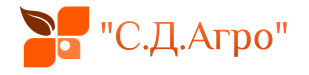 Частная компания SD-Agro поставка и реализация сельскохозяйственной техники по всей России!Частная компания SD-Agro поставка и реализация сельскохозяйственной техники по всей России!Частная компания SD-Agro поставка и реализация сельскохозяйственной техники по всей России!Частная компания SD-Agro поставка и реализация сельскохозяйственной техники по всей России!Частная компания SD-Agro поставка и реализация сельскохозяйственной техники по всей России!Тел.: 8-930-417-50-17  Дмитрий  E-mail: sdagro36@gmail.com  Сайт : http://cd-agro.ru/Тел.: 8-930-417-50-17  Дмитрий  E-mail: sdagro36@gmail.com  Сайт : http://cd-agro.ru/Тел.: 8-930-417-50-17  Дмитрий  E-mail: sdagro36@gmail.com  Сайт : http://cd-agro.ru/Тел.: 8-930-417-50-17  Дмитрий  E-mail: sdagro36@gmail.com  Сайт : http://cd-agro.ru/Тел.: 8-930-417-50-17  Дмитрий  E-mail: sdagro36@gmail.com  Сайт : http://cd-agro.ru/№ЦенаЦенап/пНаименованиеНаименованиеруб.РФруб.РФПлуги оборотные:Плуги оборотные:Плуги оборотные:Плуги оборотные:Плуги оборотные:1Плуг оборотный навесной ПОН-5Плуг оборотный навесной ПОН-5390 000390 0002Плуг оборотный навесной ПОН-3Плуг оборотный навесной ПОН-3280 000280 000Плуги BOMET:Плуги BOMET:Плуги BOMET:Плуги BOMET:Плуги BOMET:1Плуг 2-25Плуг 2-2530 00030 0002Плуг 3-30Плуг 3-3040 00040 000Плуги широкозахватные:Плуги широкозахватные:Плуги широкозахватные:Плуги широкозахватные:Плуги широкозахватные:1ПСКу-3ПСКу-3140 000140 0002ПСКу-4ПСКу-4167 000167 0003ПСКу-5ПСКу-5192 000192 0004ПСКу-6ПСКу-6237 000237 0005ПСКу-7ПСКу-7266 000266 0006ПСКу-8ПСКу-8294 000294 0007ПСКу-9ПСКу-9334 000334 0008ПСКу-10ПСКу-10424 000424 0009ПСКу-9 прицепнойПСКу-9 прицепной834 000834 00010ПСКу-10 прицепнойПСКу-10 прицепной924 000924 000Плуги ПЛН производство Семилуки:Плуги ПЛН производство Семилуки:Плуги ПЛН производство Семилуки:Плуги ПЛН производство Семилуки:Плуги ПЛН производство Семилуки:1Плуг ПЛН 3-35Плуг ПЛН 3-3572 00072 0002Плуг ПЛН 3-35 с предплужникамиПлуг ПЛН 3-35 с предплужниками79 40079 4003Плуг ПЛН 3-35-01 (сварная рама)Плуг ПЛН 3-35-01 (сварная рама)68 80068 8004Плуг ПЛН 3-35-01 с предплужниками (сварная рама)Плуг ПЛН 3-35-01 с предплужниками (сварная рама)76 10076 1005Плуг ПЛГ 4-35 труба 120х120Плуг ПЛГ 4-35 труба 120х12099 80099 8006Плуг ПЛН 4-35 с предплужниками труба 120х120Плуг ПЛН 4-35 с предплужниками труба 120х120111 500111 5007Плуг ПЛН 4-35У труба 120х120Плуг ПЛН 4-35У труба 120х120109 000109 0008Плуг ПЛН 4-35У с предплужниками труба 120х120Плуг ПЛН 4-35У с предплужниками труба 120х120120 300120 3009Плуг ПЛН 5-35 (с резин.колесом) труба 150х150Плуг ПЛН 5-35 (с резин.колесом) труба 150х150119 200119 20010Плуг ПЛН 5-35 с предплужниками (с резин.колесом) труба 150х150Плуг ПЛН 5-35 с предплужниками (с резин.колесом) труба 150х150133 700133 70011Плуг ПЛН 5-35 У (с резин. Колесом) труба 150х150Плуг ПЛН 5-35 У (с резин. Колесом) труба 150х150129 000129 00012Плуг ПЛН 5-35 У с предплужниками (с резин. Колесом) труба 150х150Плуг ПЛН 5-35 У с предплужниками (с резин. Колесом) труба 150х150146 400146 40013Плуг ПЛН 6-35Плуг ПЛН 6-35195 000195 00014Плуг ПЛН 6-35 с предплужникамиПлуг ПЛН 6-35 с предплужниками212 500212 50015Плуг ПНЛ 6-40Плуг ПНЛ 6-40224 700224 70016Плуг ПНЛ 6-40 с предплужникамиПлуг ПНЛ 6-40 с предплужниками239 100239 10017Плуг ПНЛ 8-40 С (с корпусами ПНЛ) без предплужников/с резиновыми колесамиПлуг ПНЛ 8-40 С (с корпусами ПНЛ) без предплужников/с резиновыми колесами323 000323 00018Плуг ПНЛ 8-40 С (с корпусами ПНЛ) с предплужниками/ с резиновыми колесамиПлуг ПНЛ 8-40 С (с корпусами ПНЛ) с предплужниками/ с резиновыми колесами344 000344 00019Плуг ПНЛ 8-40 С (с корпусами ПНЛ) без предплужников с Адаптером/с резиновыми колесамиПлуг ПНЛ 8-40 С (с корпусами ПНЛ) без предплужников с Адаптером/с резиновыми колесами365 200365 20020Плуг ПНЛ 8-40 С (с корпусами ПНЛ) с предплужниками с Адаптером/с резиновыми колесамиПлуг ПНЛ 8-40 С (с корпусами ПНЛ) с предплужниками с Адаптером/с резиновыми колесами386 800386 80021Плуг ПНЛ 8-40 С (с корпусами ПТК) без предплужников/с резиновыми колесамиПлуг ПНЛ 8-40 С (с корпусами ПТК) без предплужников/с резиновыми колесами358 100358 10022Плуг ПНЛ 8-40 С (с корпусами ПТК) с предплужниками/с резиновыми колесамиПлуг ПНЛ 8-40 С (с корпусами ПТК) с предплужниками/с резиновыми колесами379 800379 80023Плуг ПНЛ 8-40 С (с корпусами ПТК) без предплужников с Адаптером/с резиновыми колесамиПлуг ПНЛ 8-40 С (с корпусами ПТК) без предплужников с Адаптером/с резиновыми колесами400 300400 30024Плуг ПНЛ 8-40 С (с корпусами ПТК) с предплужниками с Адаптером/с резиновыми колесамиПлуг ПНЛ 8-40 С (с корпусами ПТК) с предплужниками с Адаптером/с резиновыми колесами422 000422 000